Приложение № 19ИЗВЕЩЕНИЕ 32 ЦВ 7-2021ОБ ИЗМЕНЕНИИ 632-2011 ПКБ ЦВЗнаки и надписи на вагонах грузового паркажелезных дорог колеи 1520 ммАльбом - справочник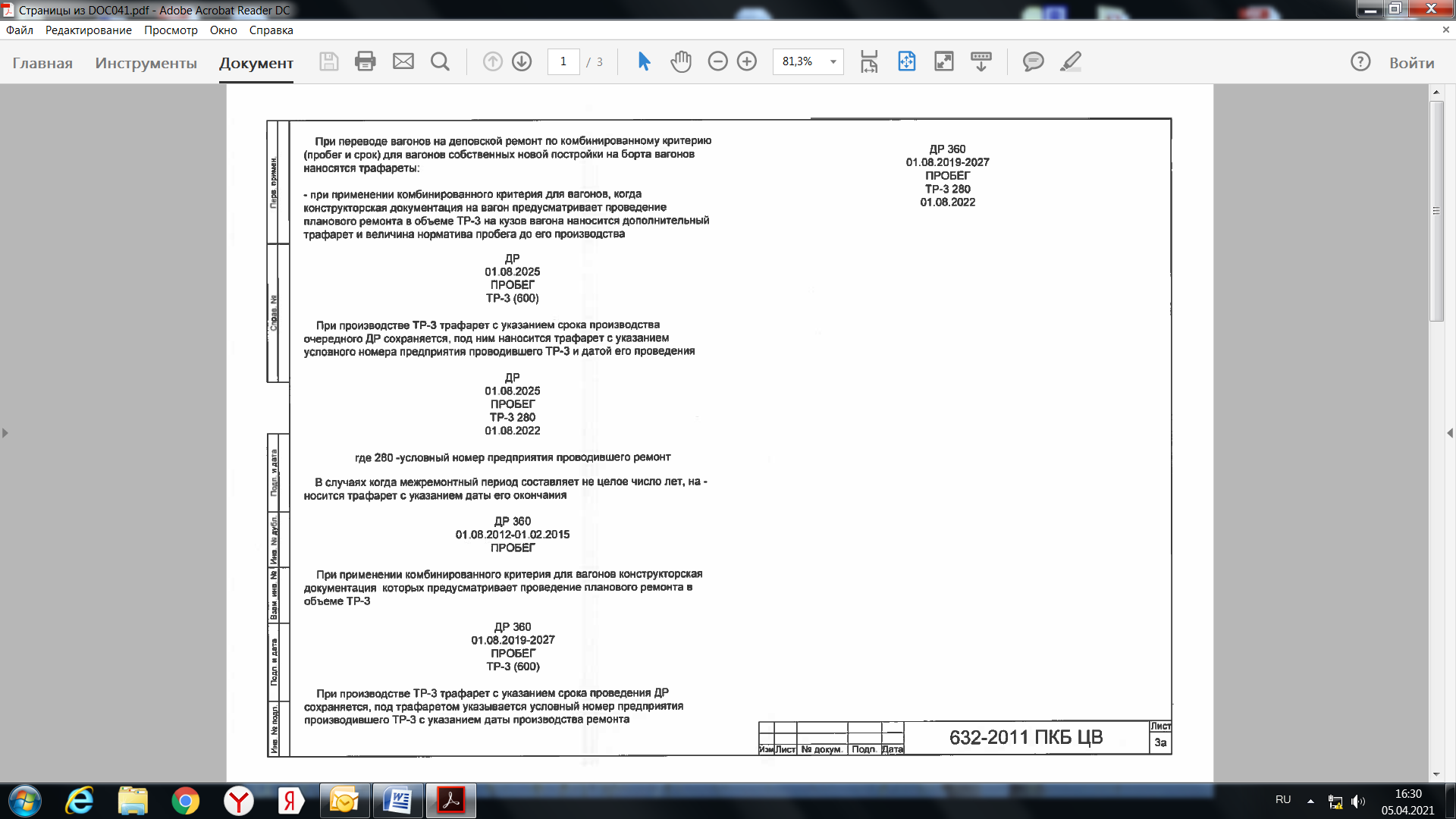 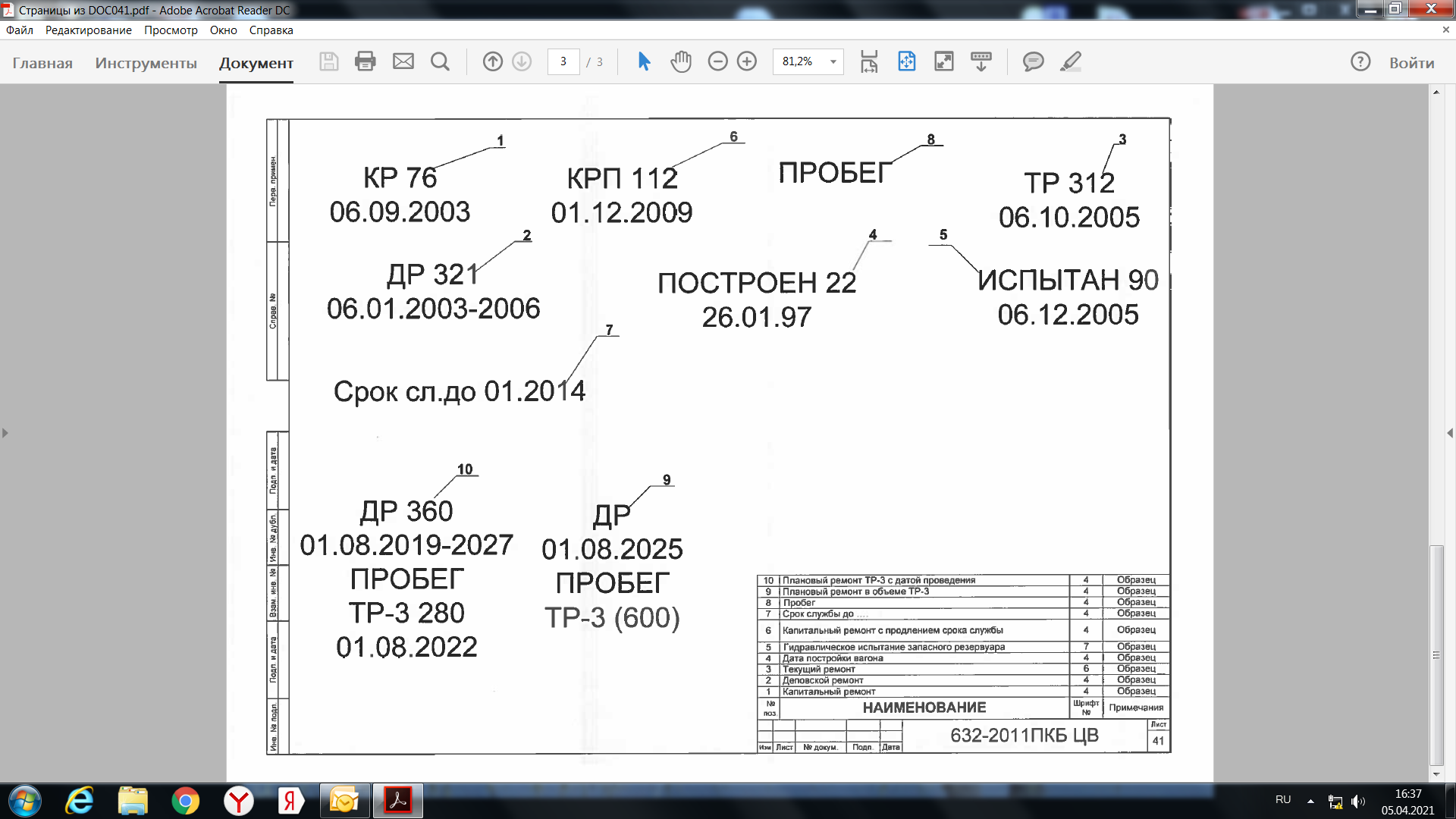 УТВЕРЖДЕНО:Советом по железнодорожному транспорту государств - участников Содружествапротокол от «08» июня 2021 г. № 74ПКБ ЦВОАО «РЖД»ОтделИзвещениеИзвещениеИзвещениеОбозначениеОбозначениеОбозначениеПКБ ЦВОАО «РЖД»ОМО32 ЦВ  7   -202132 ЦВ  7   -202132 ЦВ  7   -2021632-2011 ПКБ ЦВ 632-2011 ПКБ ЦВ 632-2011 ПКБ ЦВ ДАТА ВЫПУСКАДАТА ВЫПУСКАСРОК ИЗМ.СРОК ИЗМ.ОбозначениеПИ(ДПИ,ПР)ЛистЛистовСрочноСрочноОбозначениеПИ(ДПИ,ПР)22ПРИЧИНАПРИЧИНАТребование заказчикаТребование заказчикаТребование заказчикаТребование заказчикаКОД9КОД9УКАЗАНИЕ О ЗАДЕЛЕУКАЗАНИЕ О ЗАДЕЛЕУКАЗАНИЕ О ЗАДЕЛЕУКАЗАНИЕ О ЗАДЕЛЕУКАЗАНИЕ О ВНЕДРЕНИИУКАЗАНИЕ О ВНЕДРЕНИИс 01.07.2021с 01.07.2021с 01.07.2021с 01.07.2021с 01.07.2021с 01.07.2021УКАЗАНИЕ О ВНЕДРЕНИИУКАЗАНИЕ О ВНЕДРЕНИИПРИМЕНЯЕМОСТЬПРИМЕНЯЕМОСТЬРАЗОСЛАТЬРАЗОСЛАТЬУчтенным абонентам Учтенным абонентам Учтенным абонентам Учтенным абонентам Учтенным абонентам Учтенным абонентам ПРИЛОЖЕНИЕПРИЛОЖЕНИЕИЗМ.СОДЕРЖАНИЕ ИЗМЕНЕНИЯСОДЕРЖАНИЕ ИЗМЕНЕНИЯСОДЕРЖАНИЕ ИЗМЕНЕНИЯСОДЕРЖАНИЕ ИЗМЕНЕНИЯСОДЕРЖАНИЕ ИЗМЕНЕНИЯСОДЕРЖАНИЕ ИЗМЕНЕНИЯСОДЕРЖАНИЕ ИЗМЕНЕНИЯВвести лист 3аЛист 41 заменитьЛист 1 основная надпись70  71Копии исправитьВвести лист 3аЛист 41 заменитьЛист 1 основная надпись70  71Копии исправитьВвести лист 3аЛист 41 заменитьЛист 1 основная надпись70  71Копии исправитьВвести лист 3аЛист 41 заменитьЛист 1 основная надпись70  71Копии исправитьВвести лист 3аЛист 41 заменитьЛист 1 основная надпись70  71Копии исправитьВвести лист 3аЛист 41 заменитьЛист 1 основная надпись70  71Копии исправитьВвести лист 3аЛист 41 заменитьЛист 1 основная надпись70  71Копии исправитьВвести лист 3аЛист 41 заменитьЛист 1 основная надпись70  71Копии исправитьСОСТАВИЛСОСТАВИЛН.КОНТР.Н.КОНТР.УТВЕРДИЛПР. ЗАКАЗЧИКАПР. ЗАКАЗЧИКАДолжностьКонстр.1катКонстр.1катНач.отделаНач.отделаГл.инженерФамилияЕ.В.ГолышеваЕ.В.ГолышеваВ.Г.КолчевВ.Г.КолчевВ.Н.КузнецовПодписьДатаИЗМЕНЕНИЕ ВНЁСИЗМЕНЕНИЕ ВНЁСИЗМЕНЕНИЕ ВНЁСИЗМЕНЕНИЕ ВНЁС